金洲电子采购供应商操作手册输入http://61.145.217.162:3307/进入电子采购门户注册1.点击首页右侧注册按钮进行供应商账号注册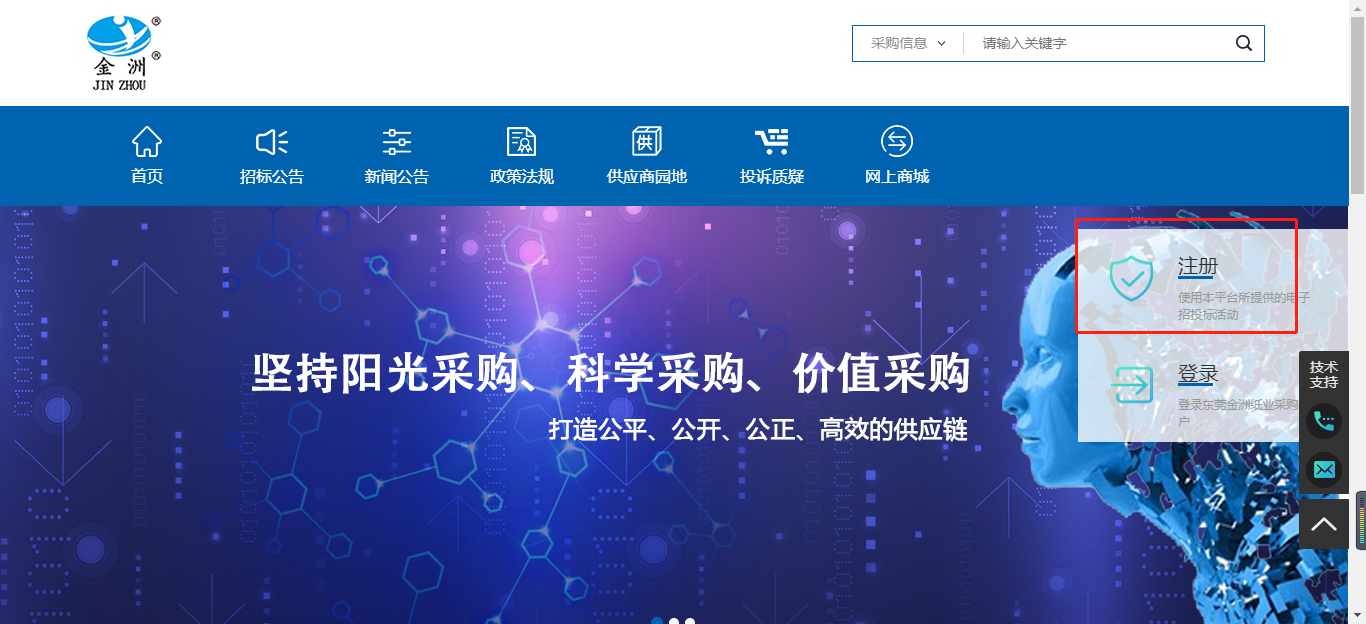 2.阅读注册协议，勾选点击同意按钮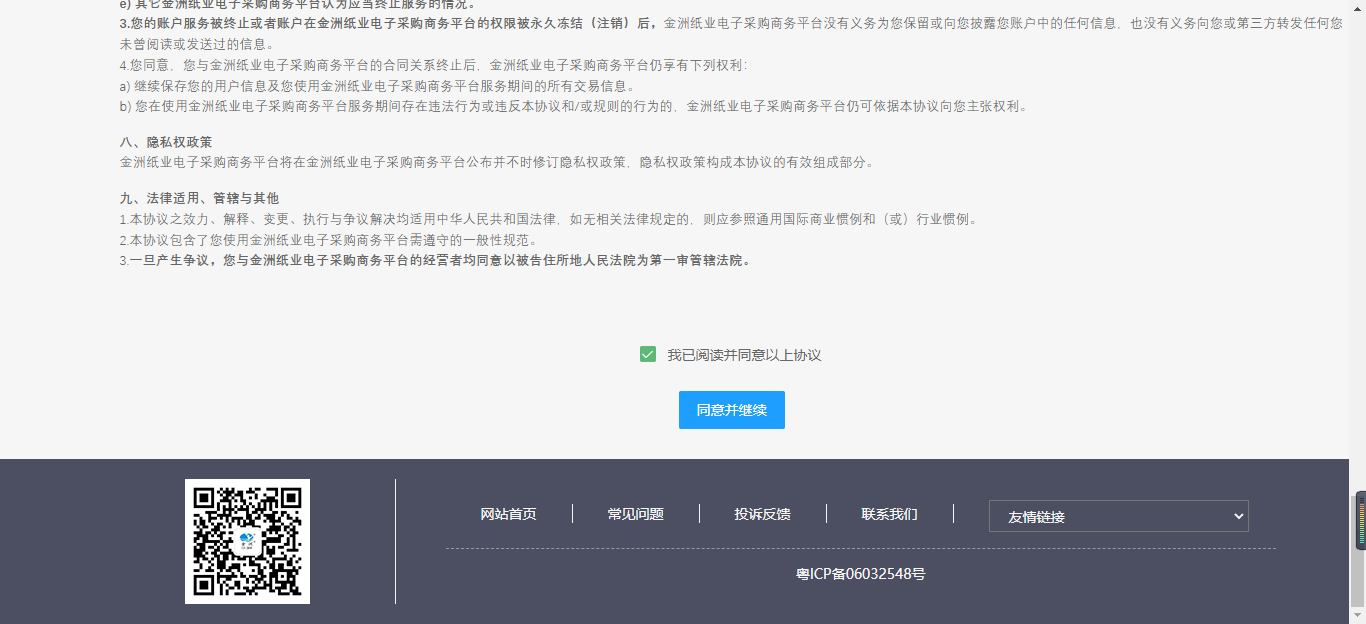 3.根据相应的提示填写信息，带*为必填项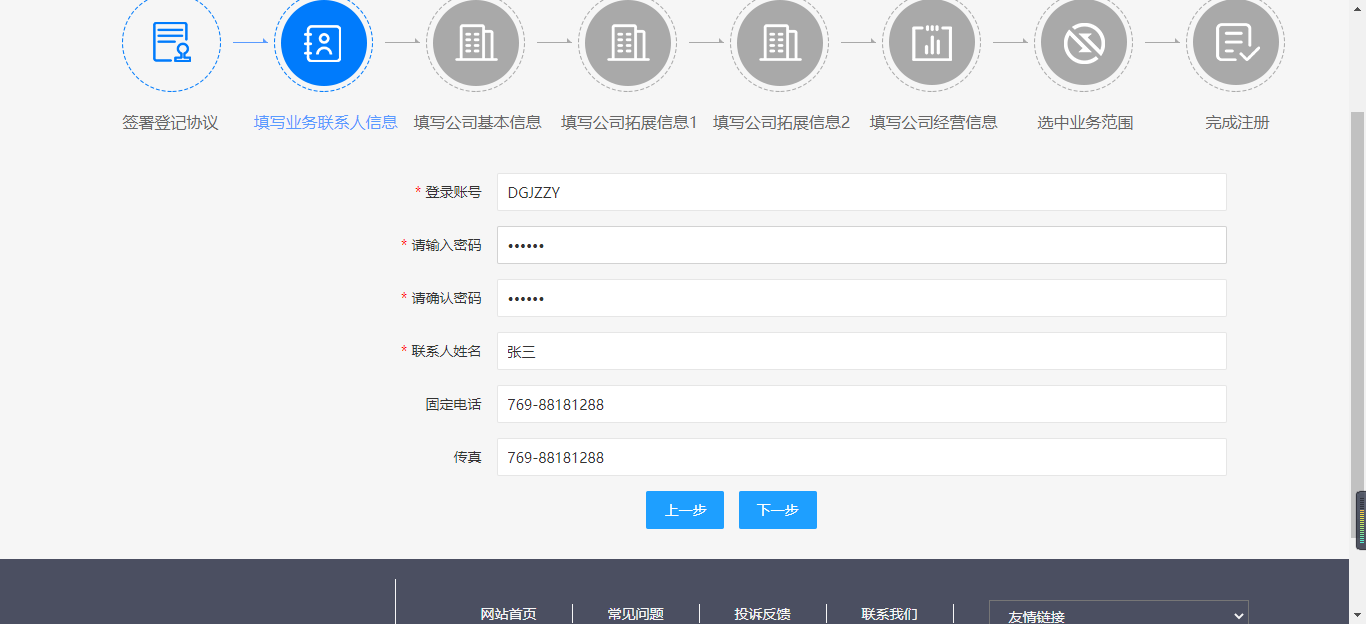 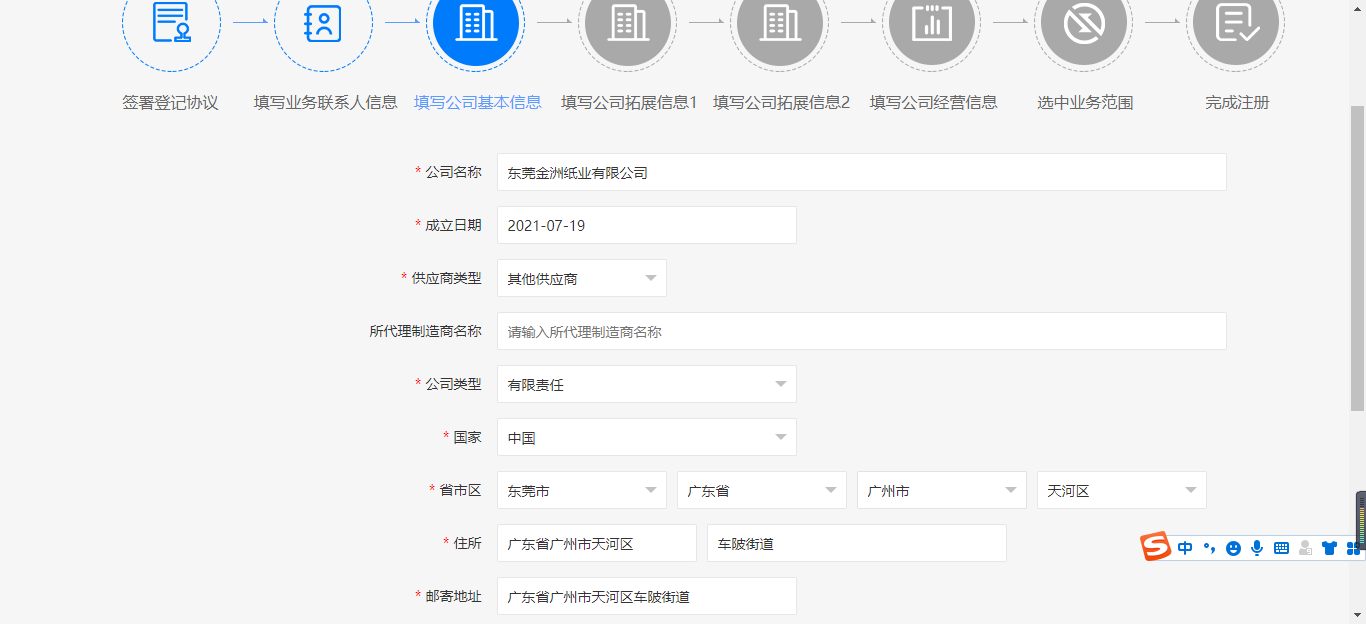 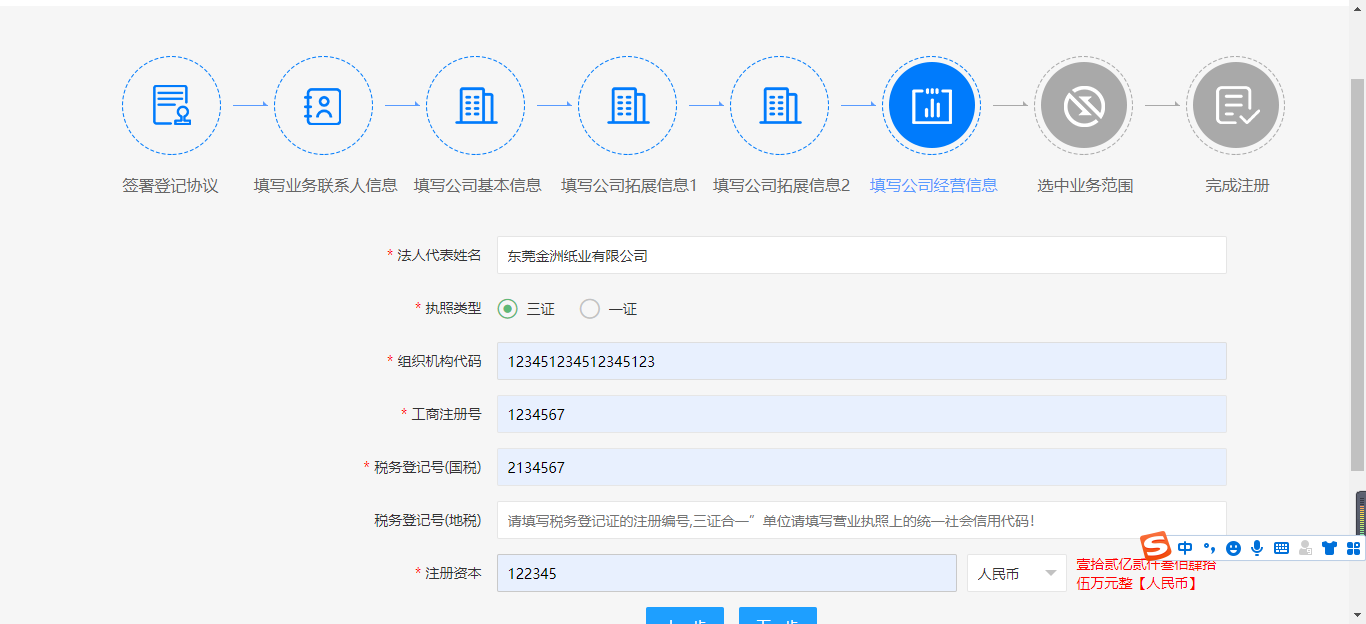 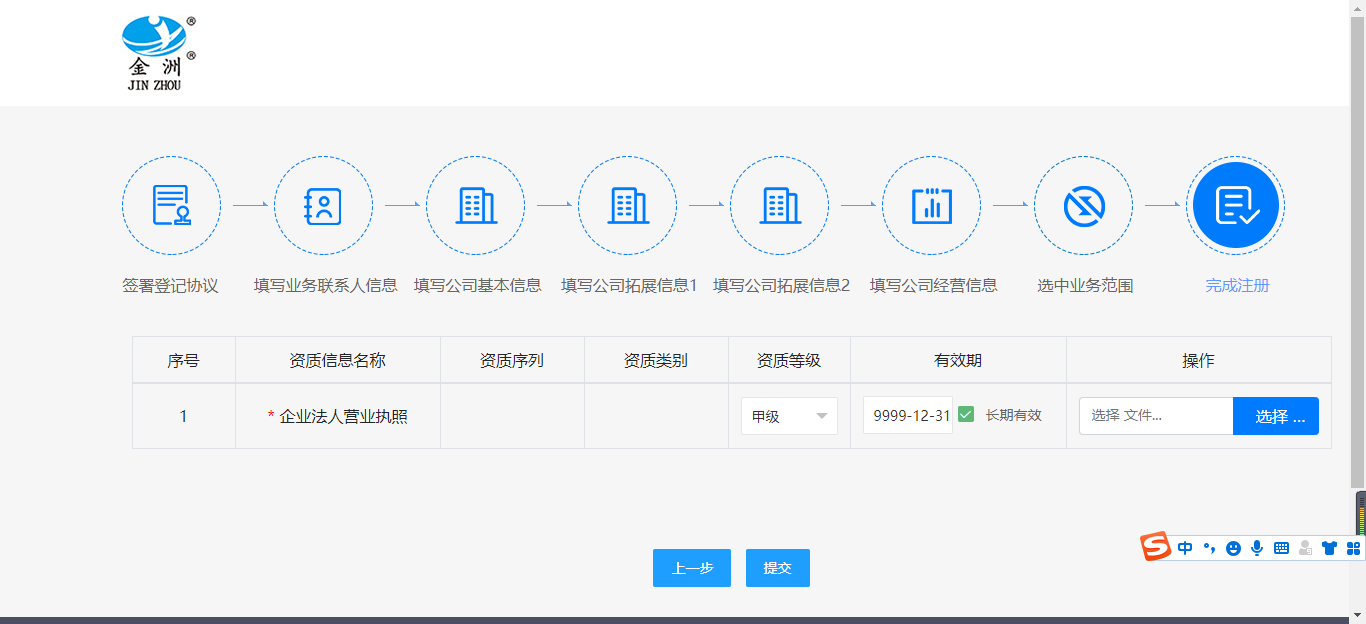 4.注册完之后可登录刚注册的账号查询是否已通过审批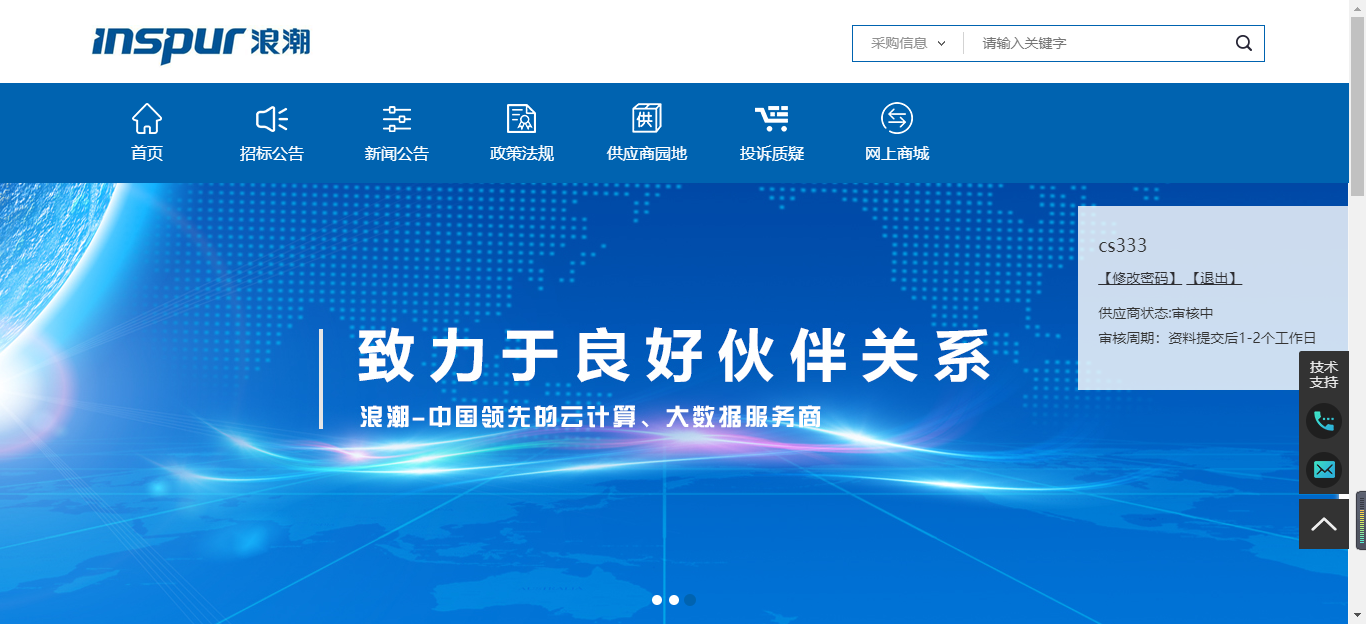 登录进入首页点击登录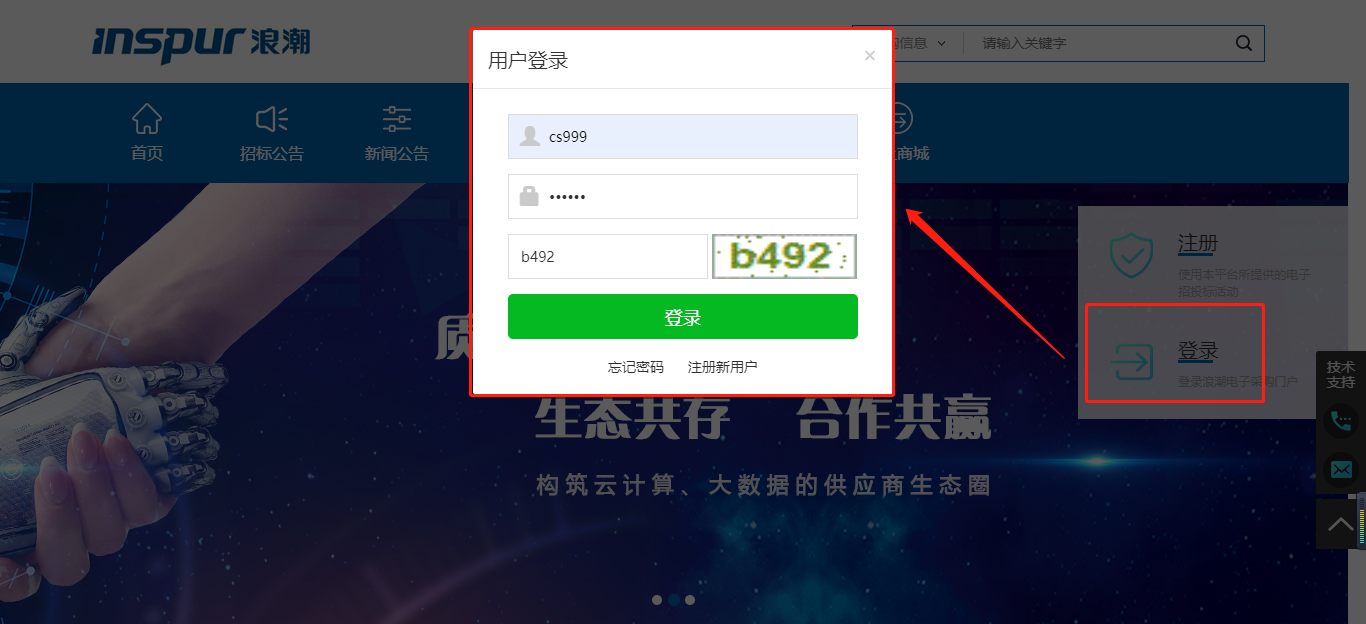 点击“登录供方交易系统”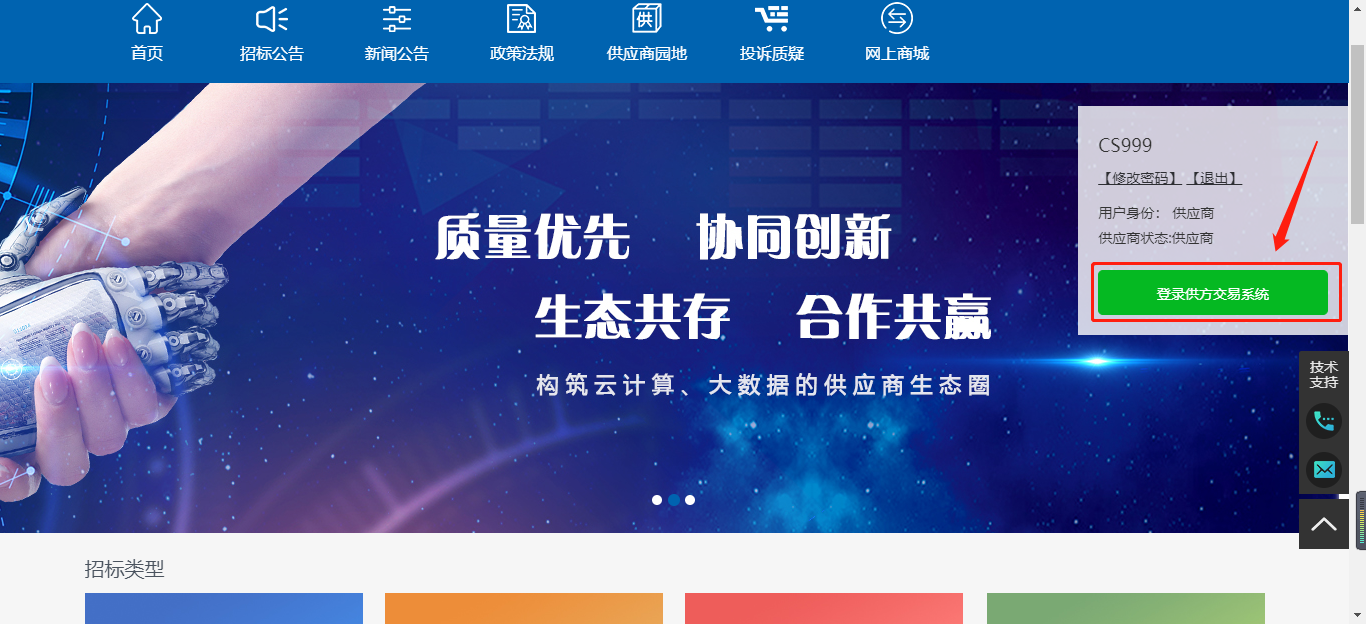 界面解析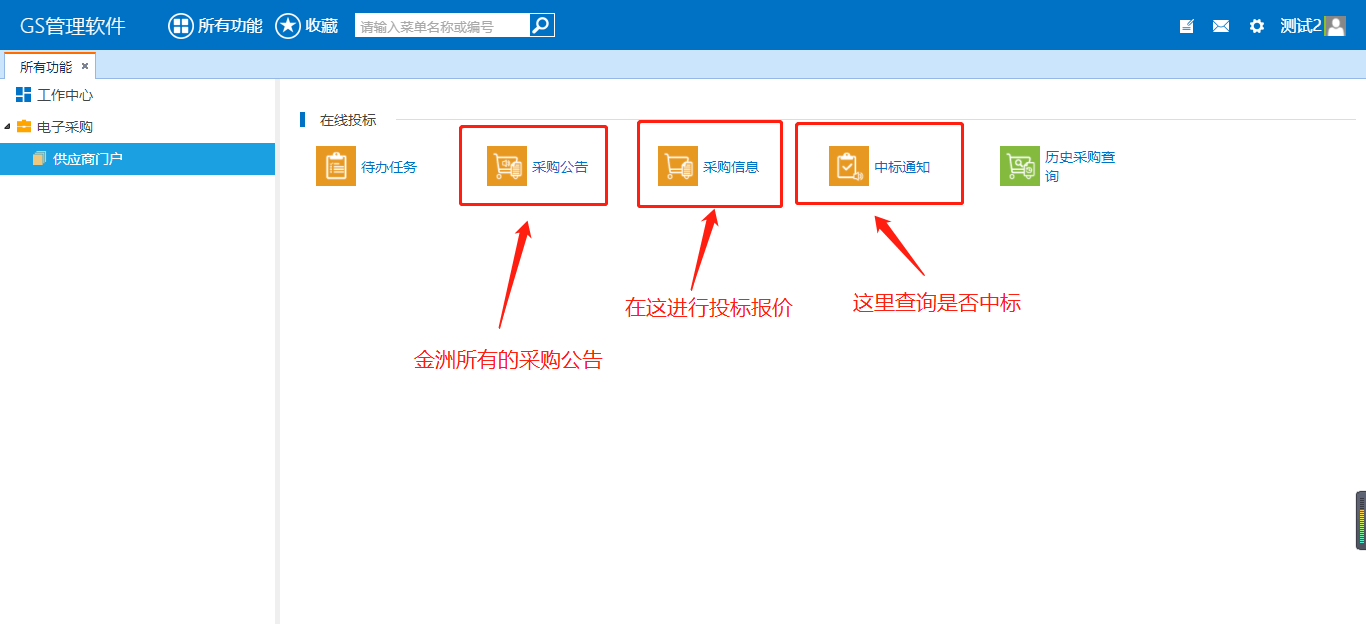 投标点击采购信息，选择想要进行投标的项目（点击采购编码或者采购名称）采购进度：发布公告是指项目在可参与报价阶段，已评标指项目已结束报价阶段进行评标中，已中标是指该项目你已经中标了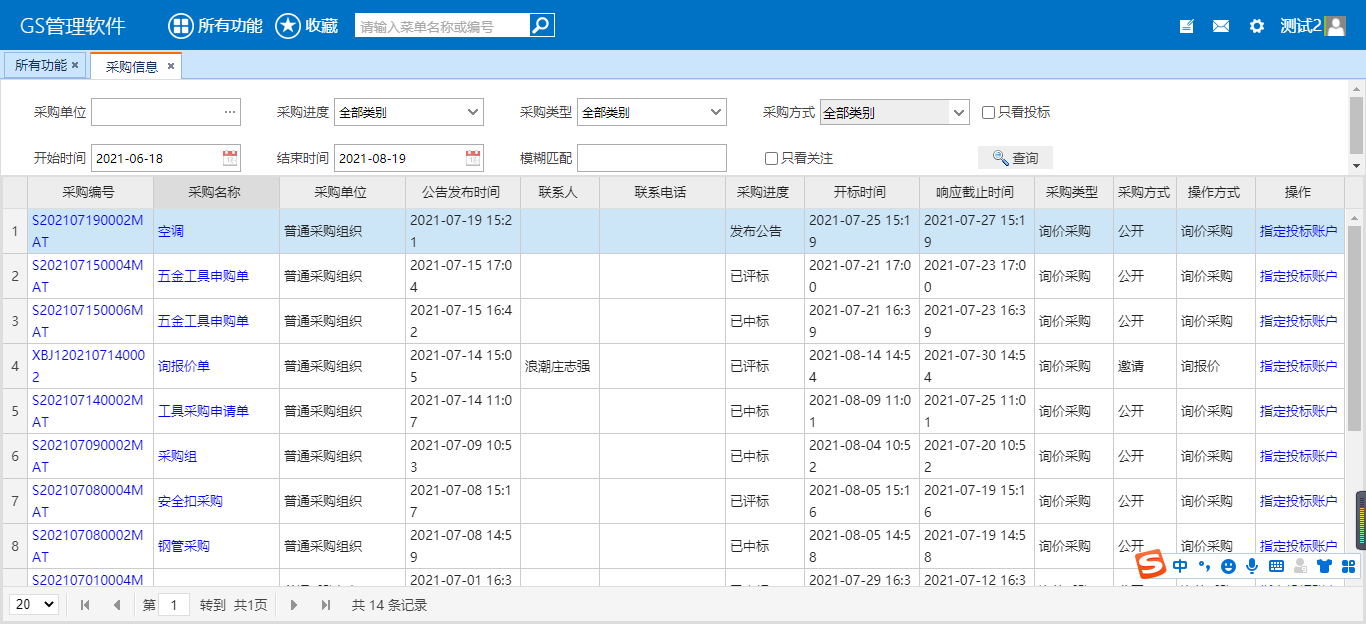 填写联系方式并点击响应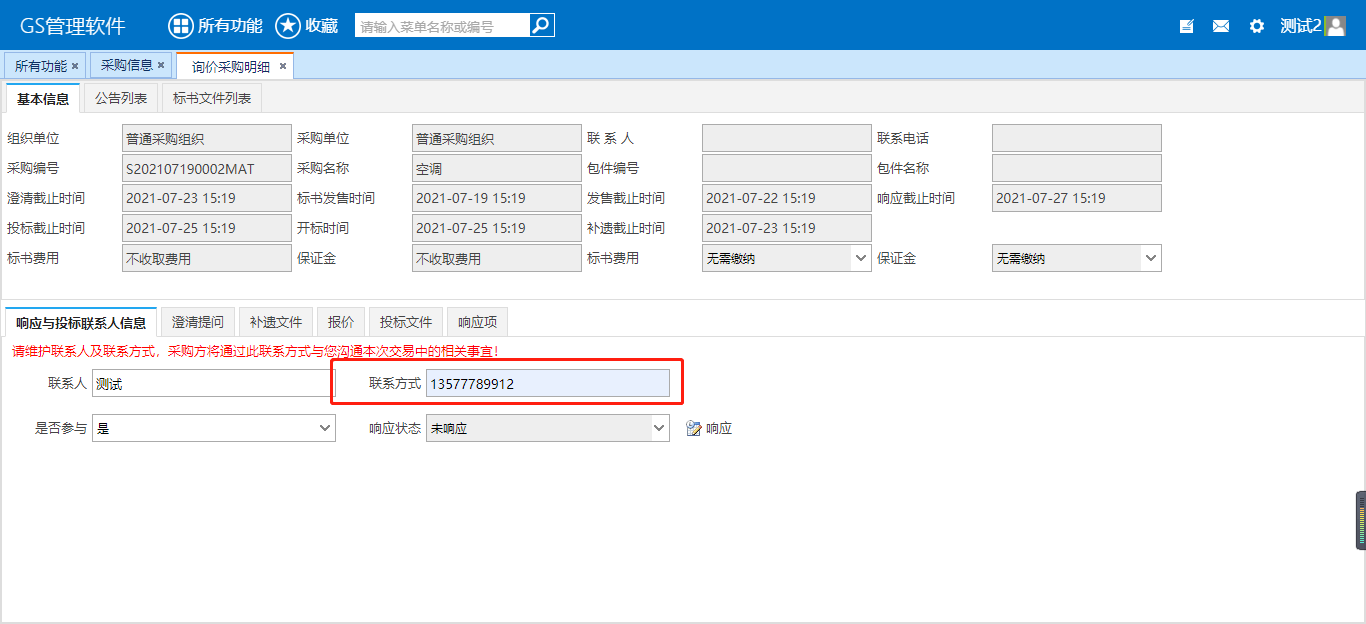 点击编辑报价，填写报价及运费，保存报价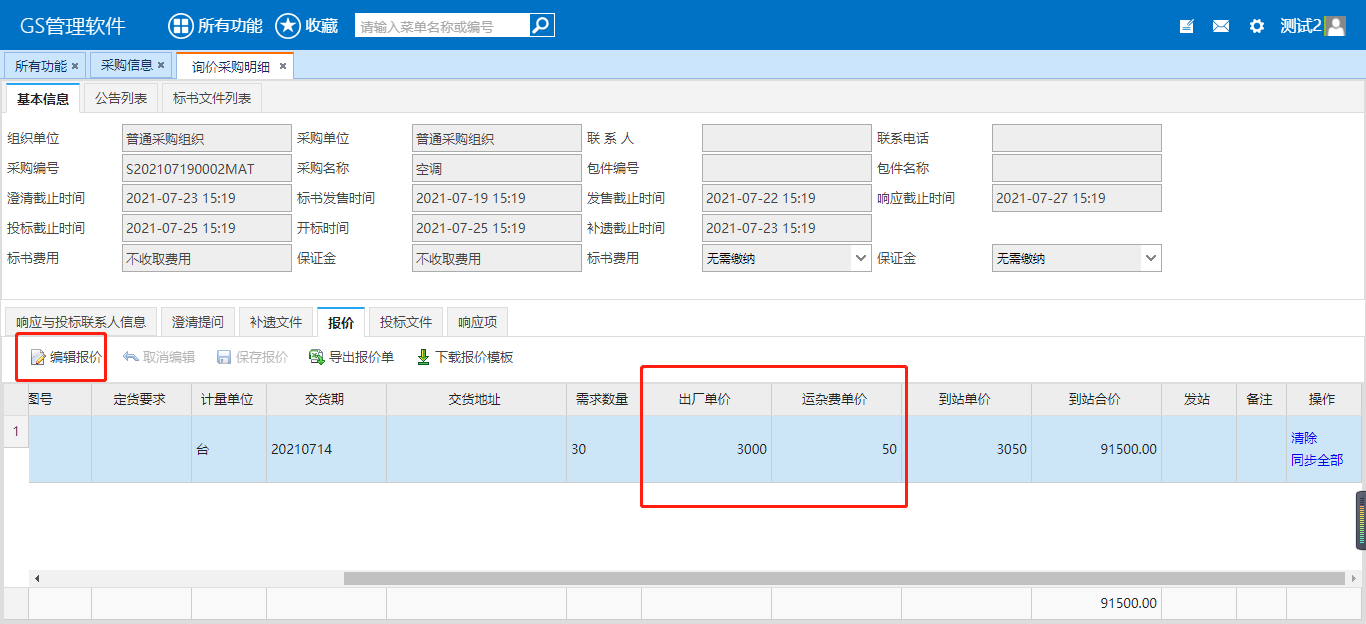 点击中标通知，查看项目中标结果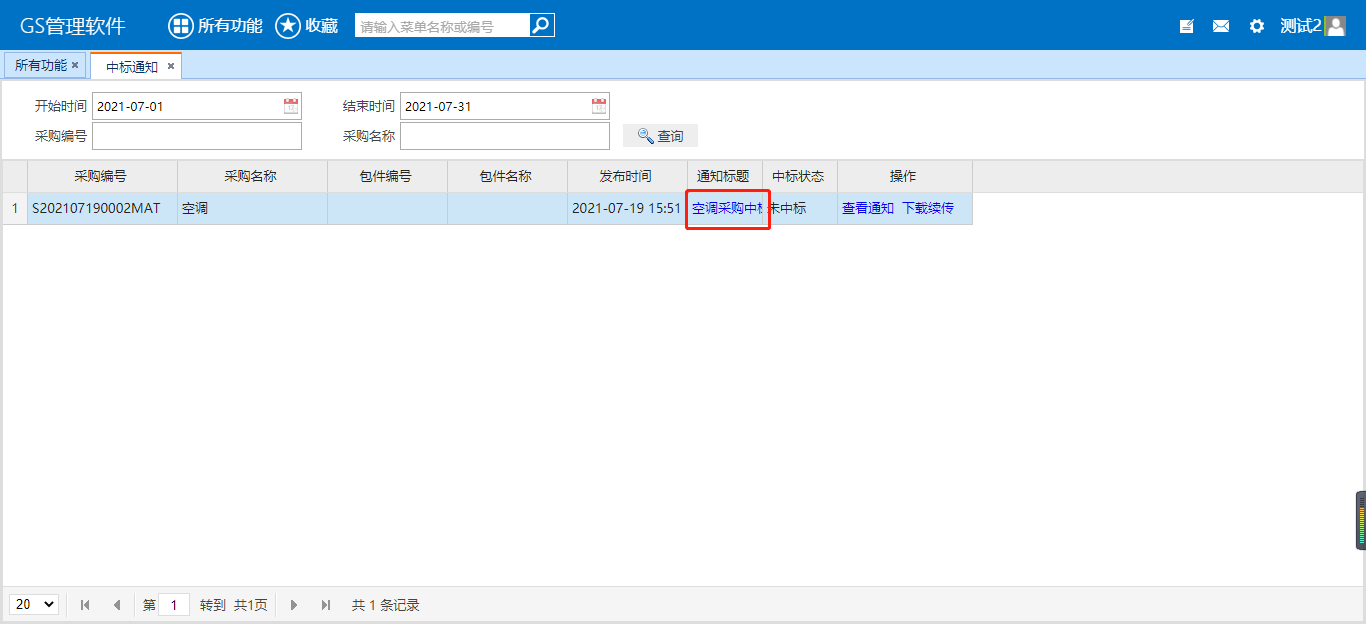 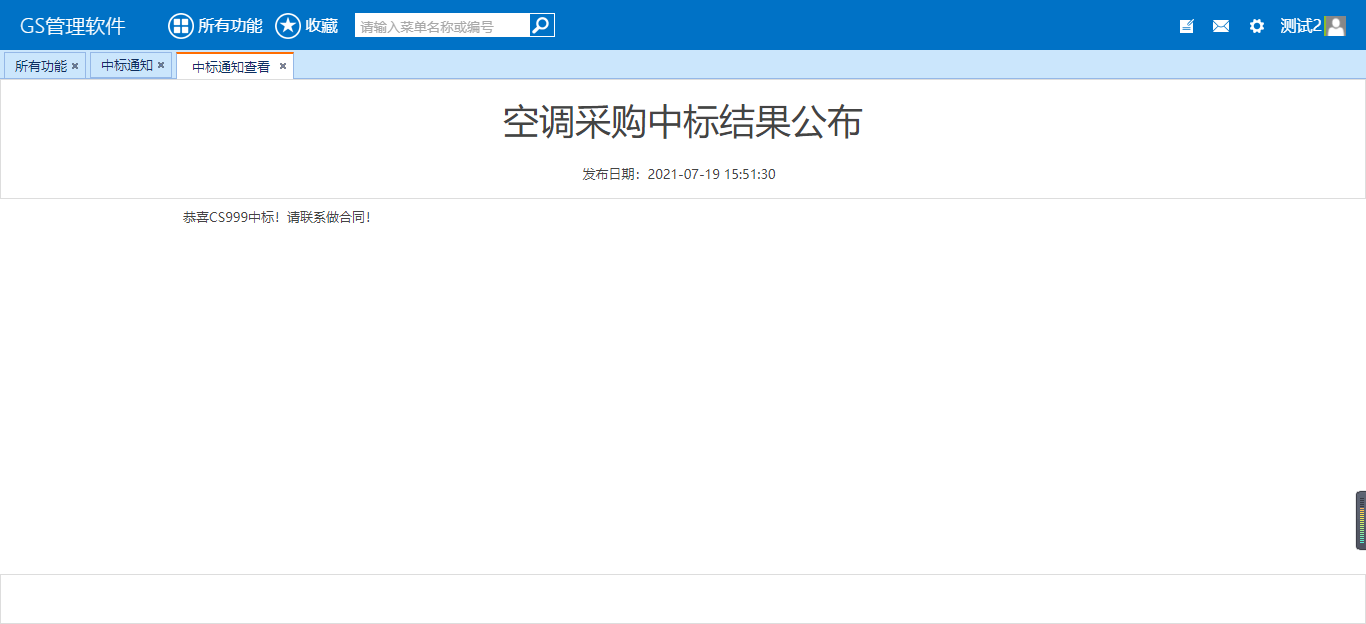 